           Исх№__	                                                                                                                                          от___________МБОУ «Вилюйская начальная общеобразовательная школа № 1»Сведения о  не  судимости работников  летнего   лагеря «Здоровейка»      Педагогические работники  лагеря не имеют судимости, к сведению прилагаю копию справок от ФКУ «Главного Информационного–аналитического центра МВД России», МВД по РС (Я) в отношенииХарлампьевой Айталины Анатольевны, начальникДмитриевой Нюргуяны Алексеевны, воспитательПротоповой Евдокии Александровны, вожатый         Начальник лагеря                      Харлампьева А. А.МУНИЦИПАЛЬНЫЙ РАЙОН «ВИЛЮЙСКИЙ УЛУС (РАЙОН)»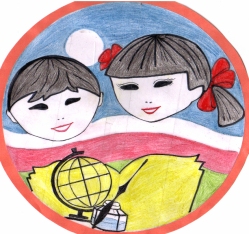 МКУ «ВИЛЮЙСКОЕ УЛУСНОЕ (РАЙОННОЕ) УПРАВЛЕНИЕ ОБРАЗОВАНИЕММБОУ «ВИЛЮЙСКАЯ НАЧАЛЬНАЯ ОБЩЕОБРАЗОВАТЕЛЬНАЯ ШКОЛА №1»МБОУ «ВИЛЮЙСКАЯ НАЧАЛЬНАЯ ОБЩЕОБРАЗОВАТЕЛЬНАЯ ШКОЛА №1»МБОУ «ВИЛЮЙСКАЯ НАЧАЛЬНАЯ ОБЩЕОБРАЗОВАТЕЛЬНАЯ ШКОЛА №1». Вилюйск, улица Чапаева                                                     тел.8(411)32  4-32-92                                                                                        Э.почта:vnosh1@mail.ru. Вилюйск, улица Чапаева                                                     тел.8(411)32  4-32-92                                                                                        Э.почта:vnosh1@mail.ru. Вилюйск, улица Чапаева                                                     тел.8(411)32  4-32-92                                                                                        Э.почта:vnosh1@mail.ru